Анкета«Оценка удовлетворенности потребителя»НИЦ «Курчатовский институт» - ВИАМ проводит опрос потребителей (заказчиков) 
с целью улучшения качества выпускаемой продукции и повышения уровня обслуживания.1 Информация  о потребителе2 Степень удовлетворенности продукцией (оказанной услугой/выполненной работой). Оценка по пятибалльной шкале, где: «5» - полностью удовлетворен; «4» - удовлетворен; «3» - удовлетворен частично; «2» - не удовлетворен; «1» - полностью не удовлетворен; «0» - нет данных для оценки.3 Ваши пожелания или рекомендации по улучшению качества нашей продукции/работ/услуг:__________________________________________________________________________________________________________________________________________________________________________________________________________________________________________________________________________________________________________________________________________________________________________________________________________________________4 Анкету заполнил:Благодарим Вас за заполненную анкету.Ваше мнение важно для нас!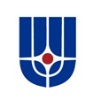 ФЕДЕРАЛЬНОЕ ГОСУДАРСТВЕННОЕ УНИТАРНОЕ ПРЕДПРИЯТИЕ «ВСЕРОССИЙСКИЙ НАУЧНО- ИССЛЕДОВАТЕЛЬСКИЙ ИНСТИТУТ АВИАЦИОННЫХ МАТЕРИАЛОВ» 
НАЦИОНАЛЬНОГО ИССЛЕДОВАТЕЛЬСКОГО ЦЕНТРА «КУРЧАТОВСКИЙ ИНСТИТУТ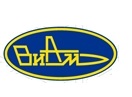 ГОСУДАРСТВЕННЫЙ НАУЧНЫЙ ЦЕНТРРОССИЙСКОЙ ФЕДЕРАЦИИ105005, Москва, ул. Радио, 17, тел. (499) 263-85-47Наименование предприятияЮридический адресТелефон/Факс, e-mailНомер договора/название 
поставленной продукции (оказанной услуги/ выполненной работы) Наименование показателяОценкаКомментарии по выставленной оценке1 Соответствие качества поставленной продукции согласованным требованиям (условиям договоров)2 Стабильность физико-механических, физико-химических показателей 
продукции3 Качество упаковки4 Своевременность осуществления поставки продукции5 Оперативность рассмотрения рекламаций, претензий, жалоб6 Правильность и полнота заполнения сопроводительных документов (выставленные счета, товарные накладные, паспорта качества и др.)7 Работа сотрудников (вежливость, компетентность, коммуникабельность)8 Информационная открытость9 Предоставляемые гарантии10 Оценка нашего предприятия  как надежного поставщикаФ.И.О.ДолжностьПодпись, датаКонтактный телефон/e-mail 